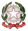 Ministero dell’IstruzioneUfficio Scolastico Regionale per la LombardiaIstituto Comprensivo “Armando Diaz”Piazza Cardinal G. Massaia, 2 - 20123 Milano - Tel. 02 884 461 45 C.F. 80127150151 - Cod. Meccanografico MIIC8BB008 - Codice Univoco Ufficio UFG5KCEmail: miic8bb008@istruzione.it - Pec: miic8bb008@pec.istruzione.it - Sito web: www.icdiaz.edu.itPIANO DIDATTICO PERSONALIZZATO (PDP)(C.M. 24 del 1/3/2006 e successive integrazioni)ALUNNI STRANIERISCUOLA PRIMARIAAnno Scolastico 202 /202 Alunno:Classe:Sezione:Plesso:1.  DATI RELATIVI ALL’ALUNNOIl Consiglio di Classe tenuto conto delle difficoltà rilevate propone un intervento personalizzato nei contenuti e nei tempi, allo scopo di permettere all’alunno di raggiungere gli obiettivi prefissati nelle singole discipline.2.     RILEVAZIONE della SITUAZIONE DELL’ALUNNO SOTTO IL PROFILO Relazionale……………………………………………………………………………………………………………………………………………………………………………………………………………………………………………………………………………………………………………………………………………………………………………………………………………………………………………………………………………………………………………………………………………………………………………………………………………………………………………………………………………Linguistico:Il presente Piano Didattico Personalizzato viene sottoscritto da:Il consiglio di interclasse 	     I genitori*	____________________________________________________Milano, li _____________________* NEL CASO IN CUI IL DOCUMENTO SIA SOTTOSCRITTO DA UNO SOLO DEI GENITORI, OCCORRE SOTTOSCRIVERE ANCHE LA SEGUENTE DICHIARAZIONE: Ai sensi e per gli effetti del D.P.R. 445/2000 e s.m.i., consapevole delle sanzioni penali richiamate dall’art. 76 del citato D.P.R. in caso di dichiarazioni mendaci, dichiaro sotto la mia personale responsabilità di esprimere anche la volontà dell’altro genitore che esercita la responsabilità genitoriale dell’alunno/a, il quale conosce e condivide le scelte esplicitate attraverso il presente documento. Milano, li _______________ Firma del genitore __________________________________________Come compilare il PDP Deve essere compilato per tutti gli alunni stranieri che non hanno raggiunto il livello B2.La scheda introduttiva che raccoglie i dati dello studente e le sue performance, in particolare sul piano delle competenze linguistico-comunicative e delle competenze generali, è compilata dal Consiglio di classe di appartenenza dell’alunnoLa scheda degli obiettivi è compilata dal Consiglio di classe, sulla falsariga del modello qui proposto. La scheda dei contenuti disciplinari e degli obiettivi minimi è compilata dai singoli docenti del Consiglio di classe. che intendono modificare gli obiettivi e/o i contenuti delle proprie discipline. Data di nascitaLuogo di nascitaArrivo in ItaliaCarriera scolasticaAll’estero: n. anniIn Italia: scuole frequentateLingue conosciuteAltre osservazioniInadeguataInadeguataParzialmente adeguataAdeguataComprensione orale:	linguaggio quotidiano     consegne di lavoro     spiegazione termini        specificiCapacità comunicativa, espressione orale            Linguaggio quotidiano            Termini specificiComprensione testo scritto            Globale            Manuale            Testo letterarioScrittura            Uso del lessico            Competenze             grammaticali e             sintatticheAltroObiettivi trasversaliObiettivi trasversaliCompetenze trasversaliCompetenze trasversaliCompetenze trasversaliPromuovere la relazione all’interno della classe di appartenenza dell’alunno.Valorizzare l’identità culturale e favorire lo scambio e il raffronto delle esperienze anche in ambito disciplinare.Fornire gli elementi linguistici di base per un successo formativo nell’arco di un biennio.…………………………………………..…………………………………………..…………………………………………..Promuovere la relazione all’interno della classe di appartenenza dell’alunno.Valorizzare l’identità culturale e favorire lo scambio e il raffronto delle esperienze anche in ambito disciplinare.Fornire gli elementi linguistici di base per un successo formativo nell’arco di un biennio.…………………………………………..…………………………………………..…………………………………………..Saper riconoscere le strutture e il funzionamento dei meccanismi linguistici essenziali.Comprendere e saper usare il lessico di base, nella produzione orale e scritta e saper utilizzare i linguaggi non verbali in relazione agli usi e alle situazioni comunicative.Saper utilizzare le tecniche e le procedure di calcolo.…………………………………………………..…………………………………………………..……………………………………………………Saper riconoscere le strutture e il funzionamento dei meccanismi linguistici essenziali.Comprendere e saper usare il lessico di base, nella produzione orale e scritta e saper utilizzare i linguaggi non verbali in relazione agli usi e alle situazioni comunicative.Saper utilizzare le tecniche e le procedure di calcolo.…………………………………………………..…………………………………………………..……………………………………………………Saper riconoscere le strutture e il funzionamento dei meccanismi linguistici essenziali.Comprendere e saper usare il lessico di base, nella produzione orale e scritta e saper utilizzare i linguaggi non verbali in relazione agli usi e alle situazioni comunicative.Saper utilizzare le tecniche e le procedure di calcolo.…………………………………………………..…………………………………………………..……………………………………………………Contenuti disciplinari minimi e proposte metodologiche Risorse e iniziativeArticolazione delle scelte disciplinari e metodologiche che si possono attuareContenuti:Adattamenti dei programmiIndicazione dei nuclei tematiciObiettivi specifici di apprendimentoArgomenti sostitutivi e/o integrativiUso di testi semplificatiIndividuazione di un vocabolario essenzialeProposte metodologiche:SchemiTabelleProve oggettive: vero- falso, scelte multiple, completamentoTempi di verifica più lunghiRicorso a forme di recupero in ambito curricolare con gruppi mistiSpiegazioni individuali e individualizzateAltroOgni docente, nell’arco dell’anno, sceglierà in base alla specificità della propria disciplina e ai progressi compiuti dall’alunno, le proposte metodologiche e gli eventuali adattamenti dei contenuti disciplinari più adeguati.Corso di italiano L2Intervento individualizzato di …ore la settimana tenuto dalla prof…. su temi disciplinariCoordinamento delle iniziative da parte del Consiglio di classeTesti per l’insegnamento dell’italianoTesti di interculturaTesti semplificatiMATERIADOCENTEFIRMA1ITALIANO2STORIA3MATEMATICA4GEOGRAFIA5SCIENZE BE CLIL6INGLESE Literacy BE CLIL7ARTE E IMMAGINE 8ARTE E IMMAGINE BE CLIL9MUSICA11EDUCAZIONE MOTORIA12TECNOLOGIA13RELIGIONE/ ALTERNATIVA all’IRC14SOSTEGNO (se presente)